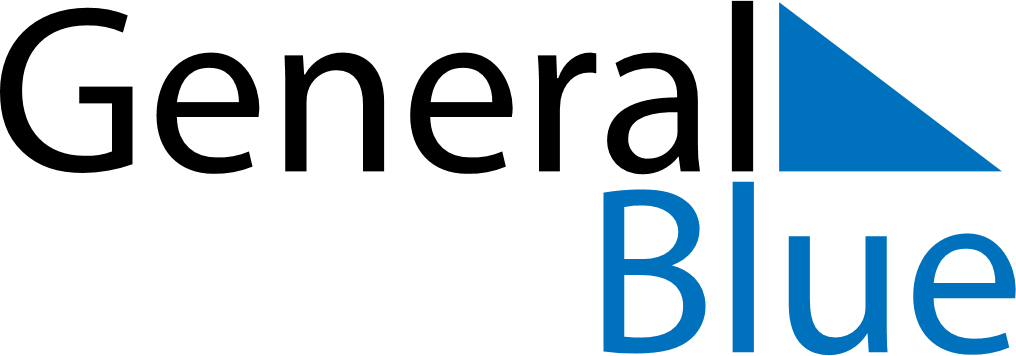 Quarter 3 of 2018JapanQuarter 3 of 2018JapanQuarter 3 of 2018JapanQuarter 3 of 2018JapanQuarter 3 of 2018JapanJuly 2018July 2018July 2018July 2018July 2018July 2018July 2018MONTUEWEDTHUFRISATSUN12345678910111213141516171819202122232425262728293031August 2018August 2018August 2018August 2018August 2018August 2018August 2018MONTUEWEDTHUFRISATSUN12345678910111213141516171819202122232425262728293031September 2018September 2018September 2018September 2018September 2018September 2018September 2018MONTUEWEDTHUFRISATSUN123456789101112131415161718192021222324252627282930Jul 16: Marine DayAug 11: Mountain DaySep 17: Respect-for-the-Aged DaySep 23: Autumnal Equinox DaySep 24: Autumnal Equinox Day (substitute day)